Buscar Normas Oficiales Mexicanas por clave, dependencia, fecha, tipo, rama de actividad económica, o palabras claveBuscar Normas Mexicanas por clave, fecha, tipo, rama industrial, o palabras clave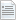 